Тексты к схемам модуль MyHeat GSM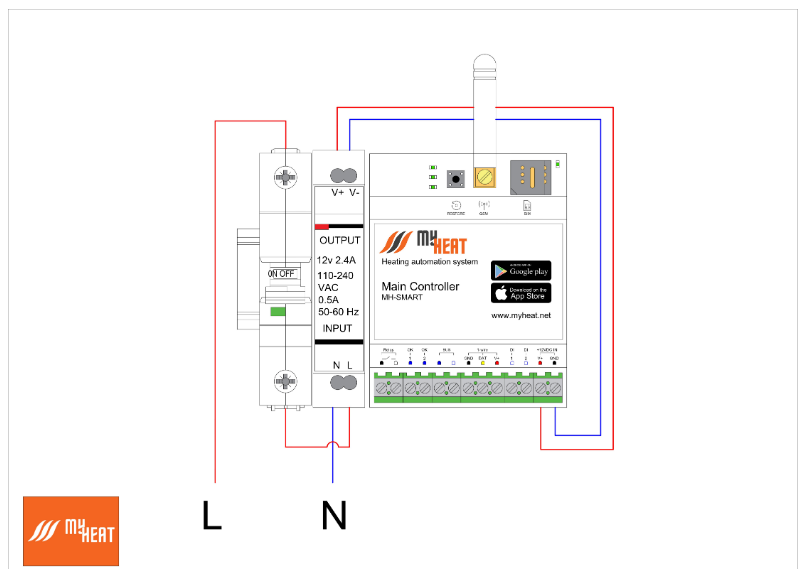 СХЕМА ПОДКЛЮЧЕНИЯ БЛОКА ПИТАНИЯБлок питания поставляется в комплекте с контроллером (преобразователь c 220 на 12 вольт)Подключение устройства к электросети рекомендуем производить подключение через автоматический выключатель номиналом 6АПодключение производится согласно схемеПеред тем, как подать напряжение на контроллер, убедитесь в правильности подключения оборудованияСХЕМА ПОДКЛЮЧЕНИЯ ДАТЧИКОВ ТЕМПЕРАТУРЫПодключение датчиков температуры производится кабелем UTP категории не ниже 5 (витая пара) на клеммы 1-wireПодключение одного или нескольких датчиков осуществляется согласно схеме подключенияПри подключении датчика в колбе длина кабеля, до места соединения со шлейфом, должна быть минимальной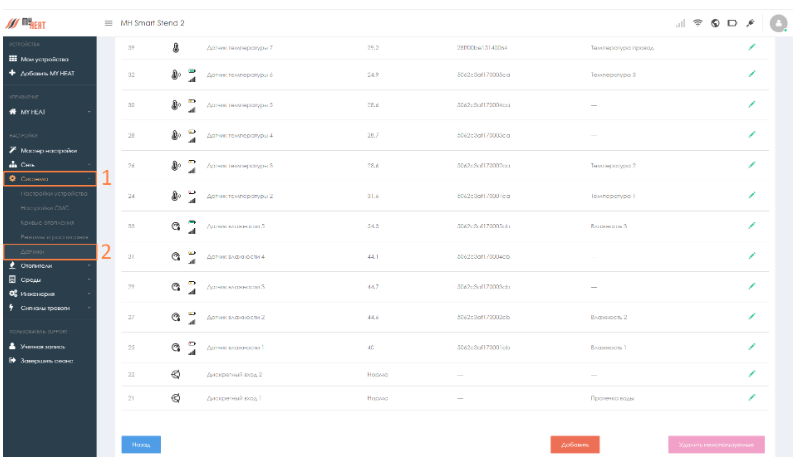 НастройкаДля настройки подключенного к устройству датчика или шлейфа из датчиков необходимо выполнить следующие действия:Выберите в навигационном меню пункт СистемаВ выпадающем списке выберите подпункт ДатчикиДля удобства монтажа и настройки подключайте и настраивайте последовательно по одному датчикуДля редактирования параметров датчика нажмите на значок зеленого карандашаДля удаления – нажмите на кнопку Удалить неиспользуемые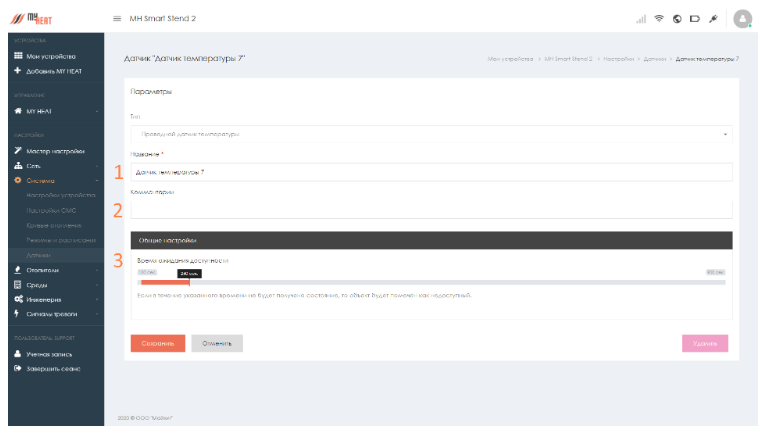 В строке Название датчика можно задать наименование помещения или комнаты, в которой смонтирован температурный датчикВ строке Комментарий можете ввести информацию для уточненияВремя ожидания доступности датчика температуры изменить при необходимостиНажмите кнопку Сохранить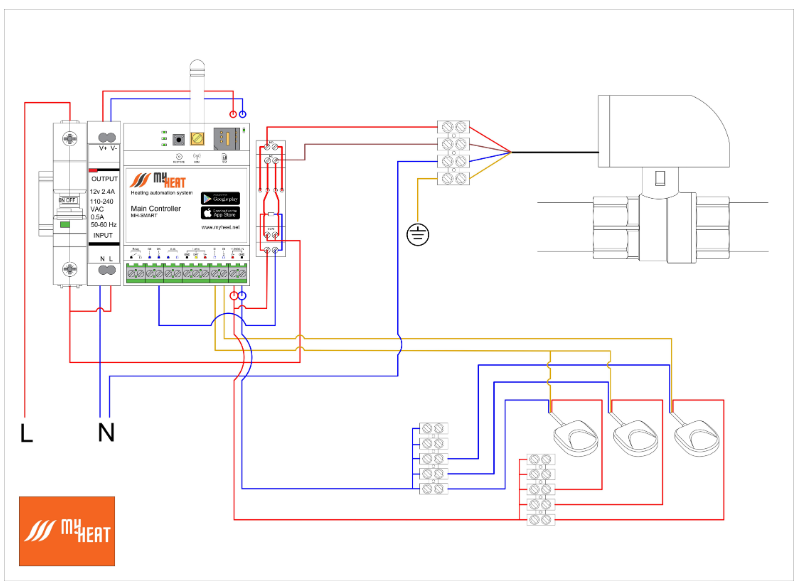 СХЕМА ПОДКЛЮЧЕНИЯ ДАТЧИКОВ ПРОТЕЧКИПодключение датчиков протечки осуществляется согласно схемеДатчики протечки подключаются кабелем UTP категории не ниже 5 (витая пара)Для удобства и надежности подключения используйте винтовые зажимы или клеммникиПри необходимости можно подключить клапан запорной арматуры, который при срабатывании датчика протечки будет перекрывать подачу воды в домДля подключения используется проводной датчик контроля протечки Нептун или Водолей-Р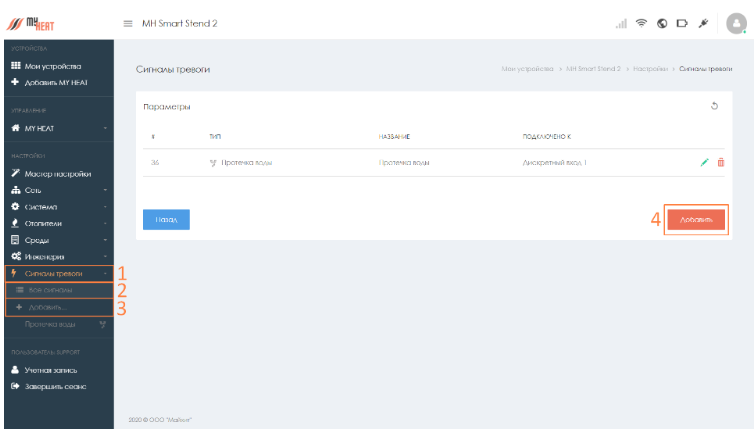 Для добавления сигнала тревоги в интерфейсе контроллера:Выберите в навигационном меню Сигналы тревогиВ выпадающем списке выберите подпункт Добавить (на рис. пункты 1 и 3)Также выбрав в навигационном меню Системы тревогиВ выпадающем списке выберите подпункт Все сигналыВ открывшемся окне нажмите кнопку Добавить (на рис. пункты 1, 2 и 4)Для редактирования параметров сигналов тревоги, нажмите на значок зеленого карандашаДля удаления – нажмите на значок красной корзины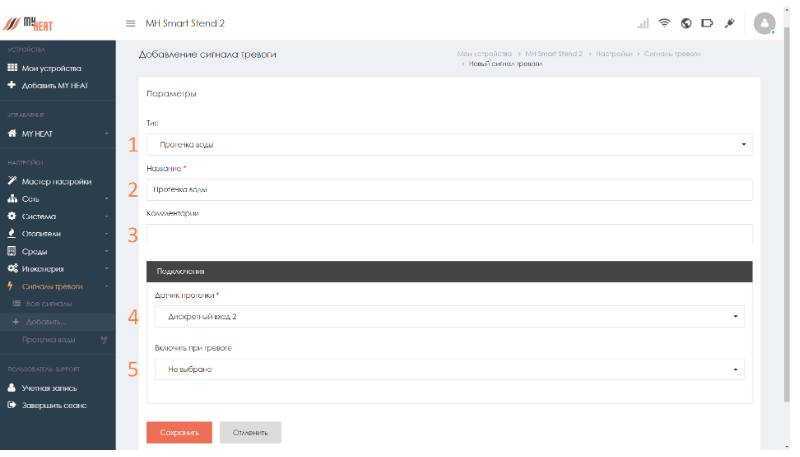 В поле Тип выберите Протечка водыВ поле Название задайте наименование зоны (Например: Протечка воды)В поле Комментарий можете ввести информацию для уточненияВо вкладке Подключения в поле Датчик протечки выберите Дискретный входВо вкладке Подключения в поле Включить при тревоге выберите какое инженерное оборудование (Например: 2-ходовой клапан) должно включиться при срабатывании вышеуказанного датчикаНажмите кнопку СохранитьЕсли сигнал тревоги срабатывает не корректно, поменяйте Тип входа в Общих настройках дискретного датчика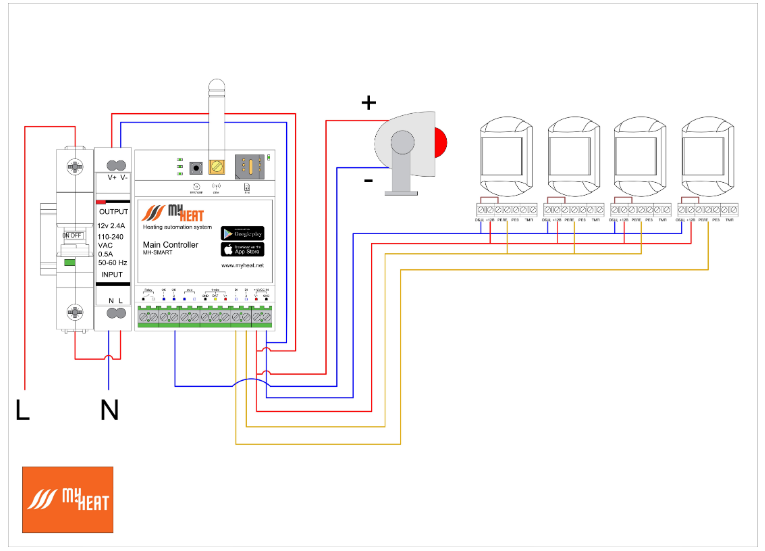 СХЕМА ПОДКЛЮЧЕНИЯ ДАТЧИКОВ ДВИЖЕНИЯПодключение датчиков движения осуществляется согласно схемеДатчики движения подключаются кабелем UTP категории не ниже 5 (витая пара)Для удобства и надежности подключения используйте винтовые зажимы или клеммникиДатчики движения подключаются в шлейф, при срабатывании одного из датчиков в шлейфе контроллер MyHeat Smart оповестит пользователя по SMS или Push уведомлению и задействует СиренуДля подключения используются четырехпроводные охранные извещатели (Например: АСТРА 512, AСТРА 7 исп.А, АСТРА 531)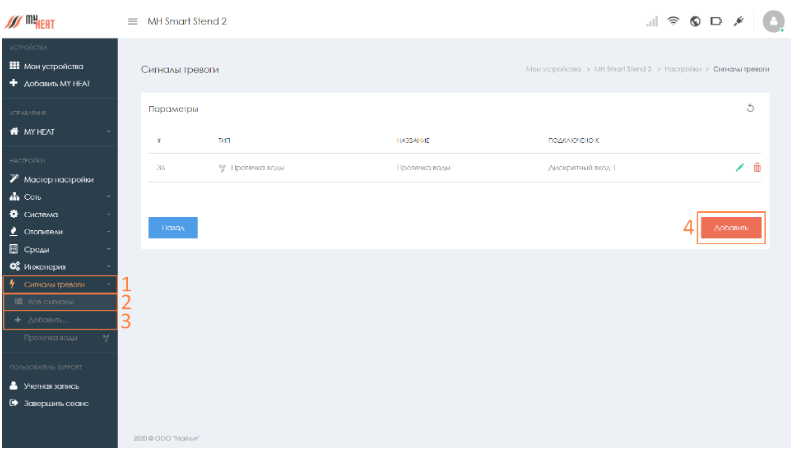 Для добавления сигнала тревоги в интерфейсе контроллера:Выберите в навигационном меню Сигналы тревогиВ выпадающем списке выберите подпункт Добавить (на рис. пункты 1 и 3)Также выбрав в навигационном меню Системы тревогиВ выпадающем списке выберите подпункт Все сигналыВ открывшемся окне нажмите кнопку Добавить (на рис. пункты 1, 2 и 4)Для редактирования параметров сигналов тревоги, нажмите на значок зеленого карандашаДля удаления – нажмите на значок красной корзины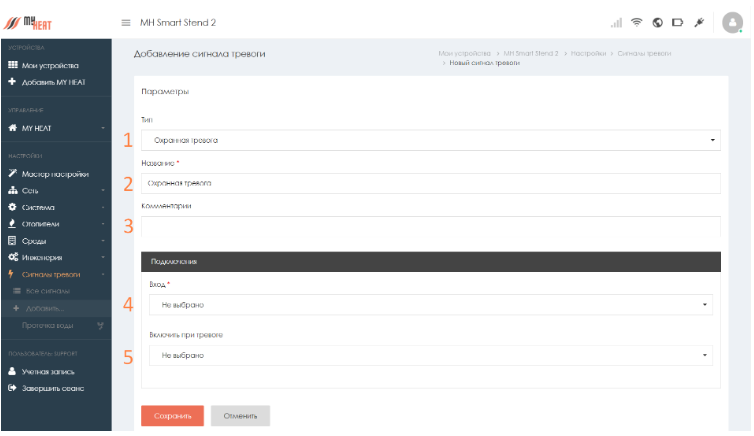 В поле Тип выберите Охранная тревогаВ поле Название задайте наименование охраняемой зоны (Например: Охранная тревога)В поле Комментарий можете ввести информацию для уточненияВо вкладке Подключения в поле Вход выберите Дискретный входВо вкладке Подключения в поле Включить при тревоге выберите какое инженерное оборудование (Например: Сирена) должно включиться при срабатывании вышеуказанного датчикаНажмите кнопку СохранитьЕсли сигнал тревоги срабатывает не корректно, поменяйте Тип входа в Общих настройках дискретного датчика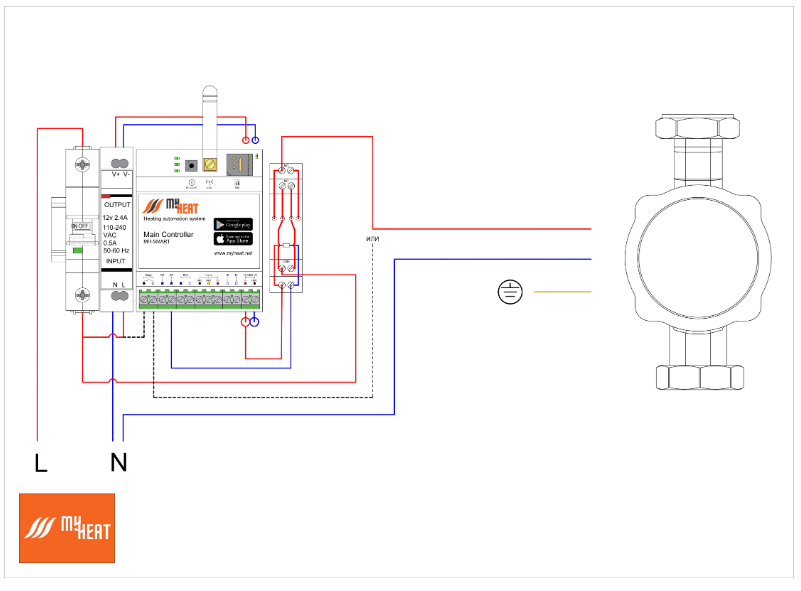 СХЕМА ПОДКЛЮЧЕНИЯ ЦИРКУЛЯЦИОННОГО НАСОСАНасос подключается согласно схеме на выход реле контроллера MyHeat SmartПри использовании многожильного провода произведите гильзование концов кабеляДля удобства и надежности подключения используйте винтовые зажимы или клеммники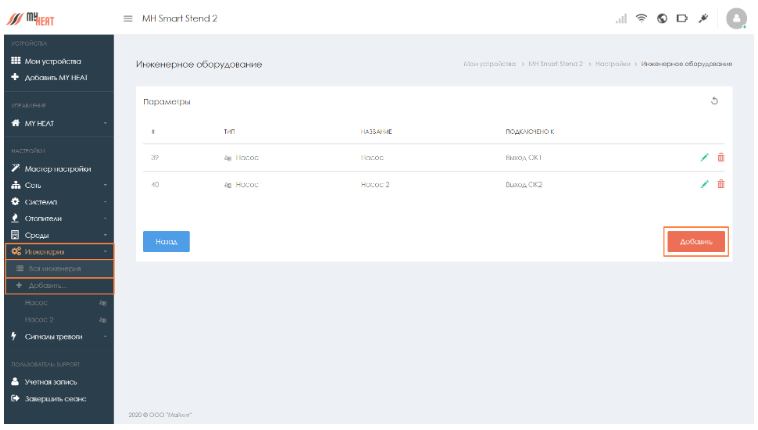 Для добавления насоса в интерфейсе контроллера MyHeat Smart:Выберите в навигационном меню ИнженерияВ выпадающем списке выберите подпункт Добавить (на рис. пункты 1 и 3)Также выбрав в навигационном меню ИнженерияВ выпадающем списке выберите подпункт Вся инженерияВ открывшемся окне нажмите кнопку Добавить (на рис. пункты 1, 2 и 4)Для редактирования параметров инженерного оборудования нажмите на значок зеленого карандашаДля удаления – нажмите на значок красной корзины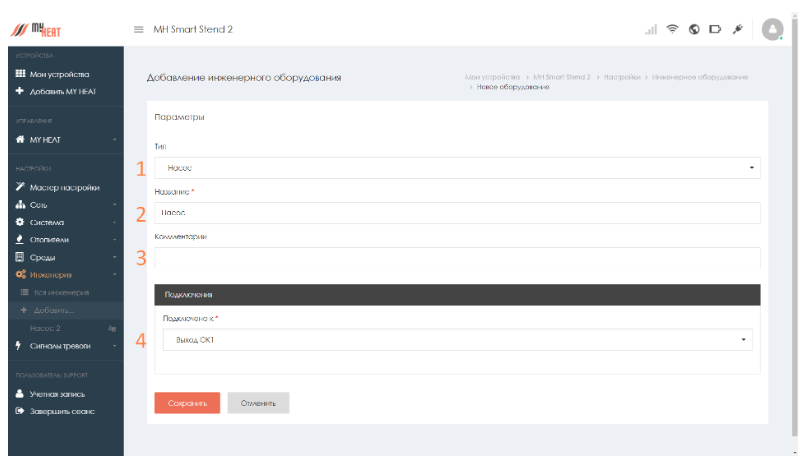 В поле Тип выберите НасосВ поле Название задайте наименование циркуляционного насоса (Например: Насос ТП)В поле Комментарий можете ввести информацию для уточнения (Например: Марка циркуляционного насоса, мощность и т.д.)В поле Состояние по умолчанию выберите Включено или Выключено оборудованиеВо вкладке Подключения в поле Подключено к выберите к какому из открытых контактов или реле подключен циркуляционный насосНажмите кнопку Сохранить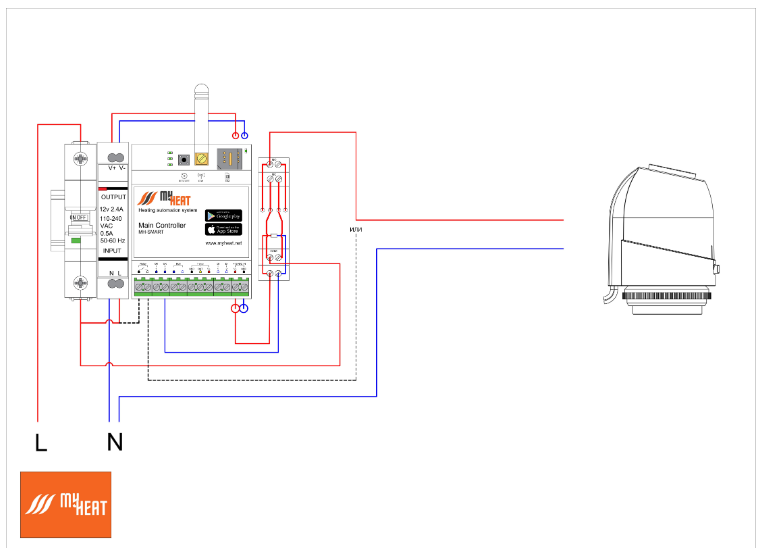 СХЕМА ПОДКЛЮЧЕНИЯ 2-ХОДОВОГО КЛАПАНАПодключение 2-ходового клапана производится согласно схемеПри необходимости можно объединять 2-ходовые клапана в группы для совместного открытия, либо совместного закрытия группы клапанов.При использовании многожильного кабеля произведите гильзование концов кабеля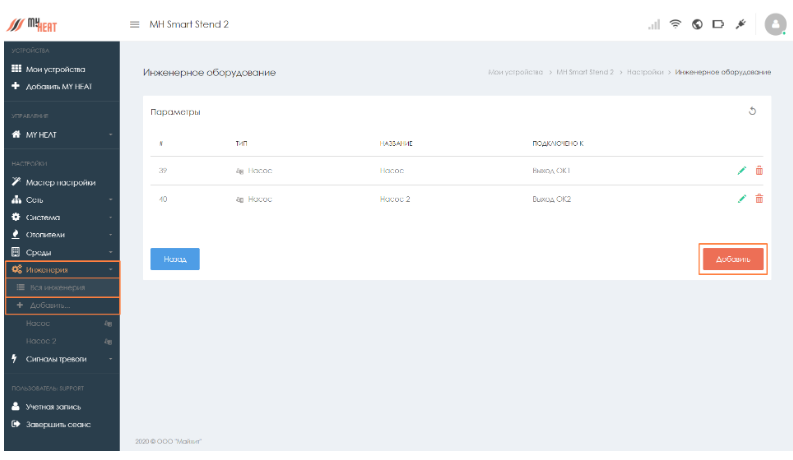 Для добавления 2-ходового клапана в интерфейсе контроллера MyHeat Smart:Выберите в навигационном меню ИнженерияВ выпадающем списке выберите подпункт Добавить (на рис. пункты 1 и 3)Также выбрав в навигационном меню ИнженерияВ выпадающем списке выберите подпункт Вся инженерияВ открывшемся окне нажмите кнопку Добавить (на рис. пункты 1, 2 и 4)Для редактирования параметров инженерного оборудования нажмите на значок зеленого карандашаДля удаления – нажмите на значок красной корзины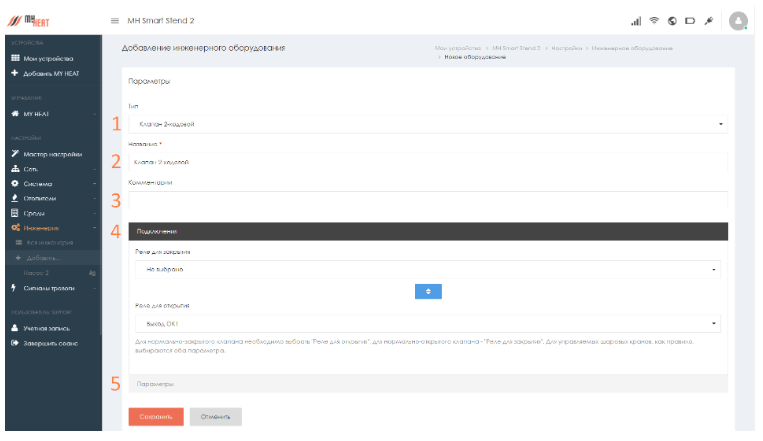 В поле Тип выберите Клапан 2-ходовойВ поле Название задайте наименование клапана (Например: Клапан Теплые Полы)В поле Комментарий можете ввести информацию для уточнения (Например: Марка, модель клапана)Во вкладке Подключения выберите в зависимости от типа вашего клапана (нормально открытый или нормально закрытый) поле Реле для закрытия или Реле для открытия и выберите к какому из открытых контактов или реле подключен клапанВо вкладке Параметры задайте интервал времени полного открытия сервопривода от 1 секуды до 180 секундНажмите кнопку Сохранить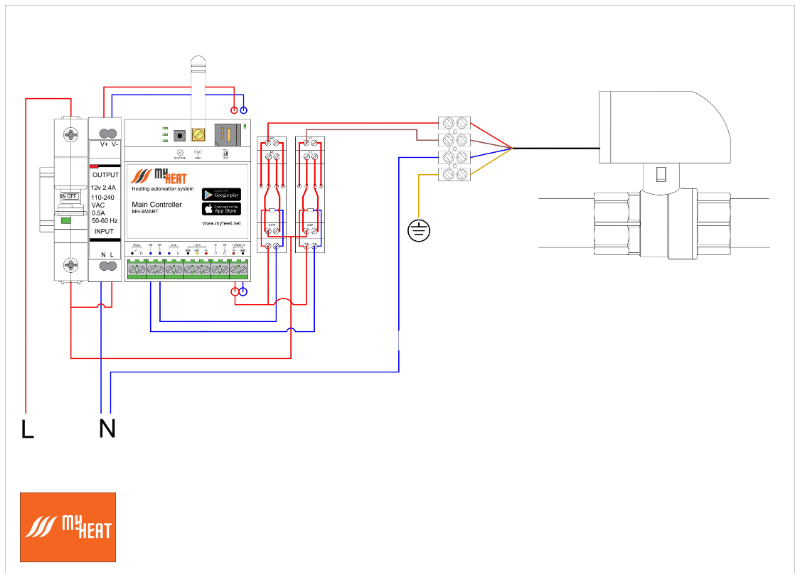 СХЕМА ПОДКЛЮЧЕНИЯ 3-ХОДОВОГО КЛАПАНАПодключение 3-ходового клапана производится согласно схемеПривод 3-ходового клапана имеет два провода фазы (открытие клапана и закрытие клапана), поэтому для подключения требуется два выходаДля подключения 3-ходового клапана используется внешние реле управляемые открытыми контактами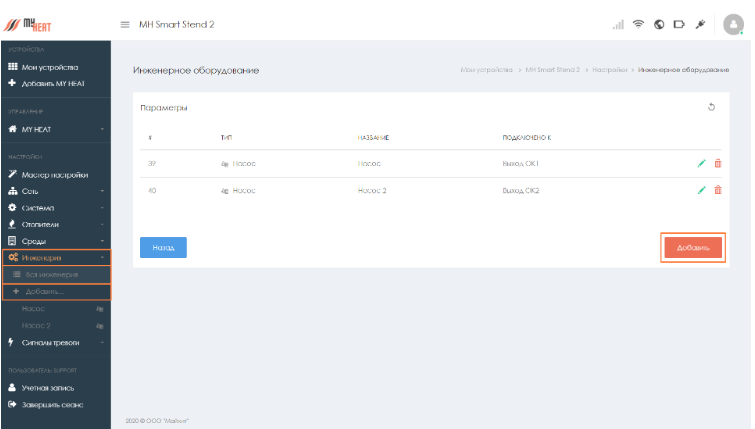 Для добавления 3-ходового клапана в интерфейсе контроллера MyHeat Smart:Выберите в навигационном меню ИнженерияВ выпадающем списке выберите подпункт Добавить (на рис. пункты 1 и 3)Также выбрав в навигационном меню ИнженерияВ выпадающем списке выберите подпункт Вся инженерияВ открывшемся окне нажмите кнопку Добавить (на рис. пункты 1, 2 и 4)Для редактирования параметров инженерного оборудования нажмите на значок зеленого карандашаДля удаления – нажмите на значок красной корзины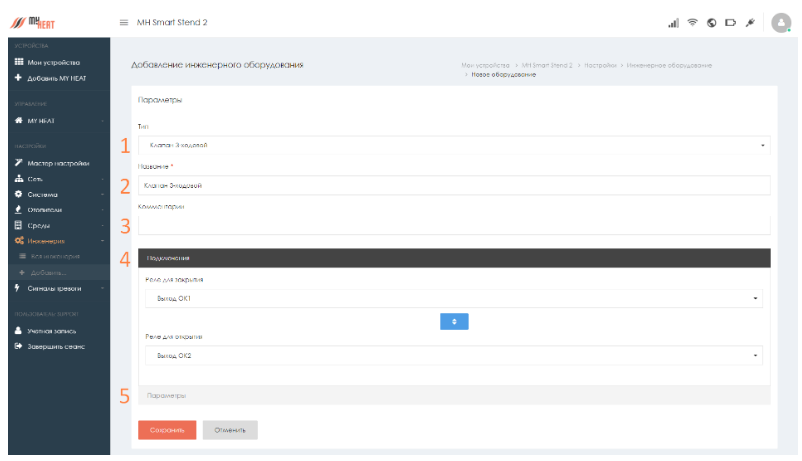 В поле Тип выберите Клапан 3-ходовойВ поле Название задайте наименование клапана (Например: Клапан Теплые Полы)В поле Комментарий можете ввести информацию для уточнения (Например: Марка, модель клапана)Во вкладке Подключения в поле Реле для закрытия выберите реле, отвечающее за закрытие сервоприводаВо вкладке Подключения в поле Реле для открытия выберите реле, отвечающее за открытие сервоприводаЕсли выходы открытия и закрытия клапана были перепутаны, то поменять их местами можно при помощи синей клавиши с двумя стрелками, расположенной в центре экранаВо вкладке Параметры задайте интервал времени полного открытия сервопривода от 1 секуды до 180 секундНажмите кнопку Сохранить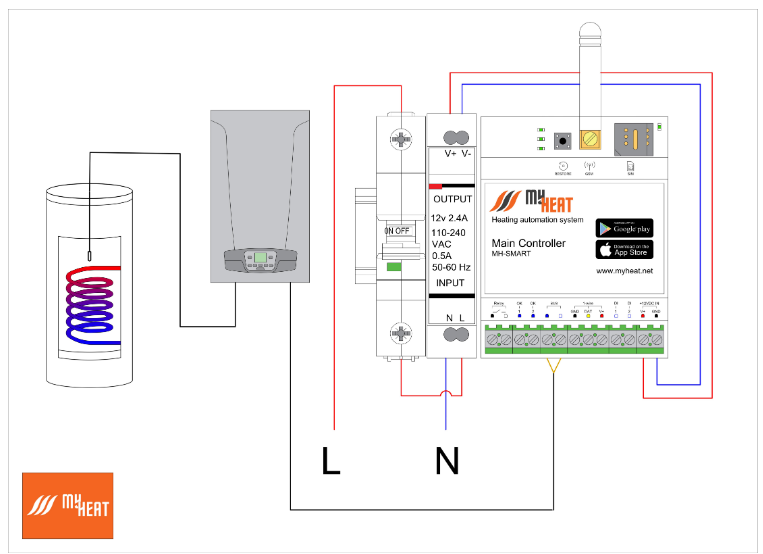 СХЕМА ПОДКЛЮЧЕНИЯ БОЙЛЕРА КОСВЕННОГО НАГРЕВАКотел должен быть подключен по цифровой шине (Opentherm, Ebus и т.д.) и иметь свой собственный датчик бойлера.Управление нагревом бойлера косвенного нагрева осуществляется через плату управления котла отопления.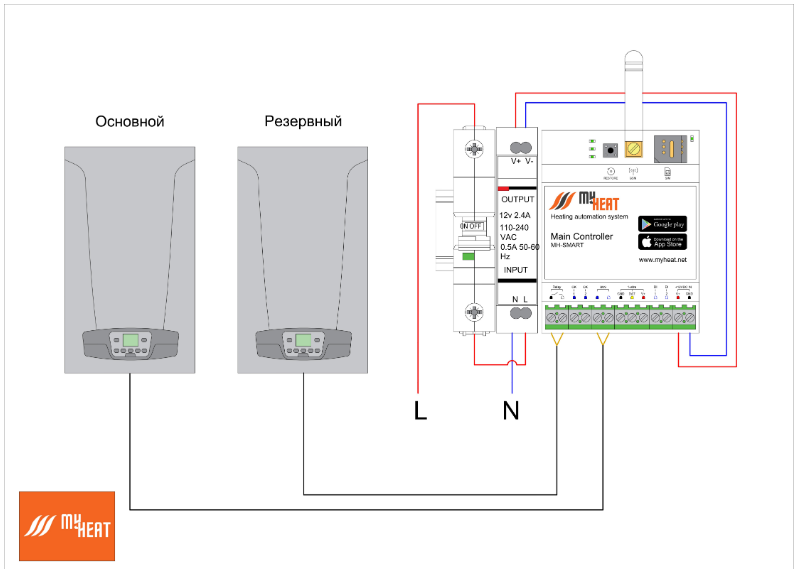 СХЕМА ПОДКЛЮЧЕНИЕ ОСНОВНОГО И РЕЗЕРВНОГО КОТЛАДанное подключение возможно только в случаи, если хотя бы один из котлов имеет цифровую шину (Opentherm, Ebus и т.д.)Подключение основного котла отопления осуществляется согласно схемам показанным в разделе Cовместимость котловРезервный котел подключается согласно схеме на выход реле контроллера MyHeat Smart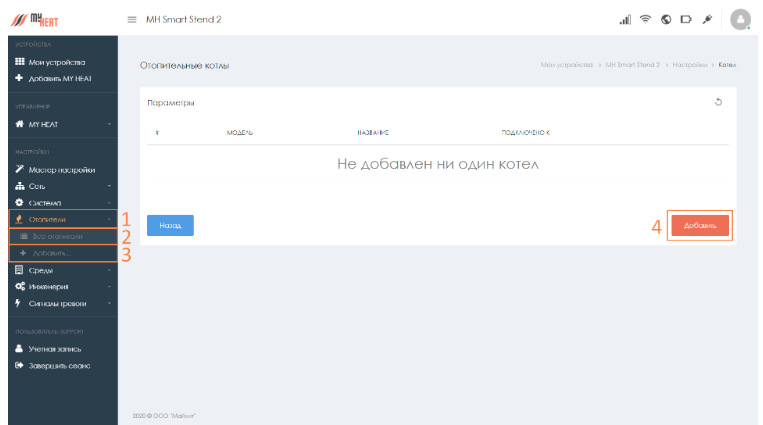 Для добавления котла в интерфейсе контроллера:Выберите в навигационном меню ОтопителиВ выпадающем списке выберите подпункт Добавить (на рис. пункты 1 и 3)Также выбрав в навигационном меню ОтопителиВ выпадающем списке выберите подпункт Все отопителиВ открывшемся окне нажмите кнопку Добавить (на рис. пункты 1, 2 и 4)Для редактирования параметров отопителей, нажмите на значок зеленого карандашаДля удаления – нажмите на значок красной корзины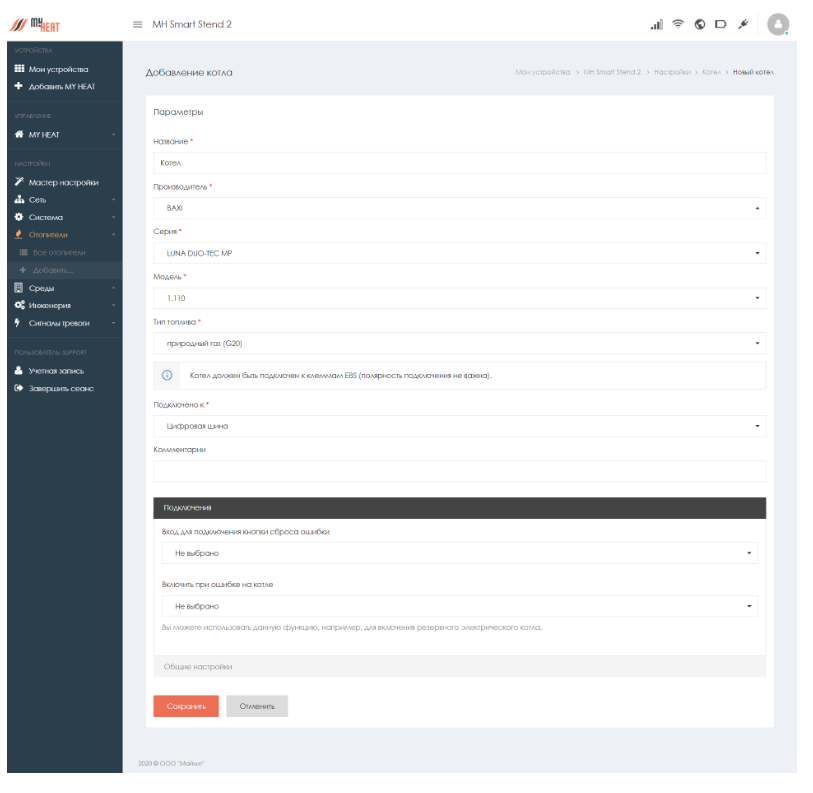 В поле Название задайте наименование котла отопителяВ поле Производитель выберите производителя котла отопителяВ поле Серия и Модель выберите соответствующую серию и модель Вашего котла отопителяВ поле Тип топлива выберите используемый ресурс природный или сжиженный газВ поле Подключено к выберите MyHeat (цифровая шина)В поле Комментарий можете ввести информацию для уточненияВо вкладке Подключения в поле Включить при ошибке на котле выберите Myheat (реле 1)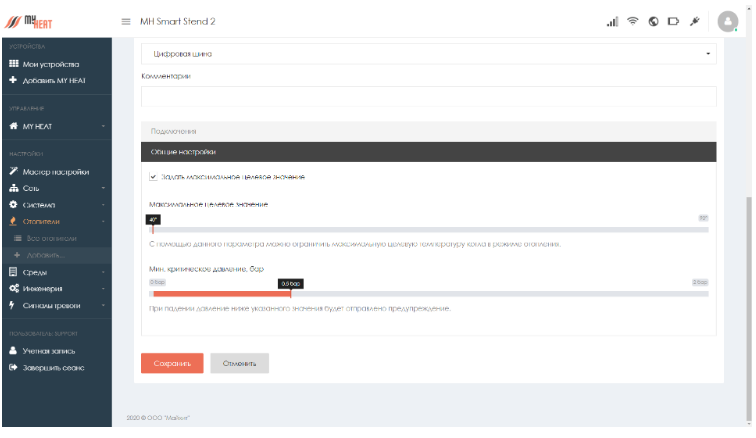 Во вкладке Общие настройки установив галочку Задать максимальное целевое значение можно ограничить максимально целевую температуру котла в режиме отопленияЕсли котел оснащен цифровым манометром можно выставить минимальное критическое значение, при пересечении которого пользователь получит соответствующее уведомлениеЕсли у котла имеется реле ошибок, во вкладке Подключения в поле Вход для подключения кнопки сброса ошибки можете выбрать Дискретный вход ранее подключив к нему реле ошибок котла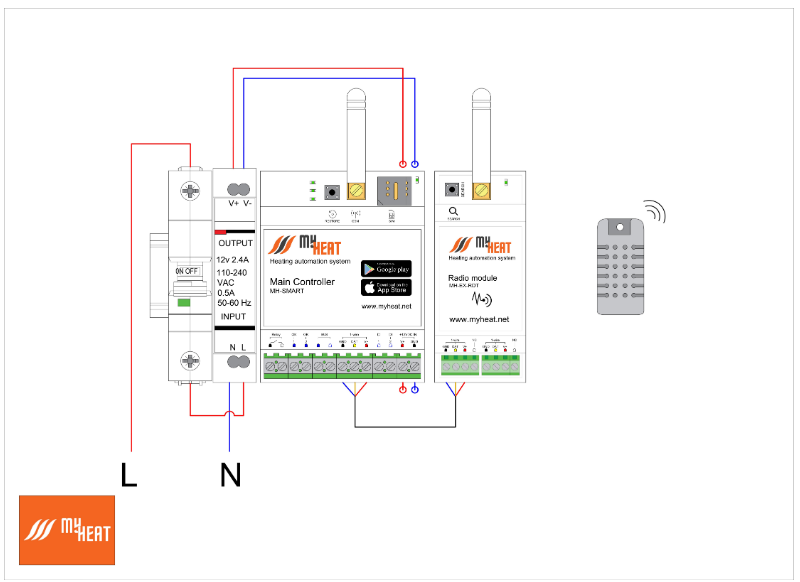 СХЕМА ПОДКЛЮЧЕНИЯ РАДИОМОДУЛЯПодключение модуля раширения MH-EX-RDT к контроллеру производить согласно схемеС пошаговой инструкцией по подключению беспроводных датчиков можно ознакомиться в руководстве по настройке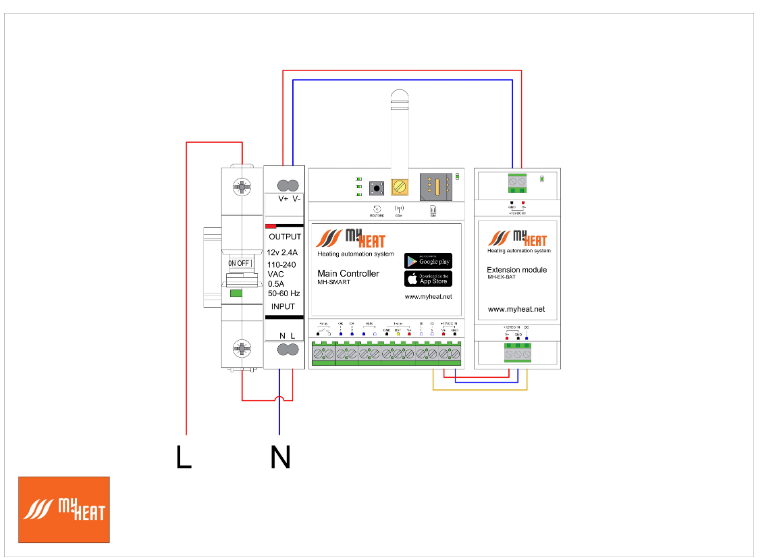 СХЕМА ПОДКЛЮЧЕНИЯ МОДУЛЯ РЕЗЕРВНОГО ПИТАНИЯПодключение модуля MH-EX-BAT производить согласно схеме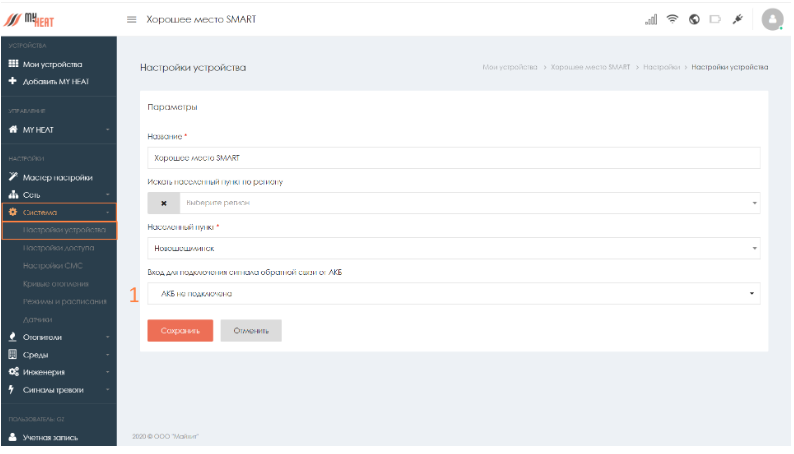 НастройкаДля настройки подключенного к устройству модуля резервного питания, необходимо выполнить следующие действия:Выберите в навигационном меню пункт СистемаВ выпадающем списке выберите подпункт Настройки устройстваВ открывшемся окне в поле Вход для подключения сигнала обратной связи от АКБ выберите дискретный вход к которому подключен модуль. По умолчанию установлено значение АКБ не подключенаНажмите кнопку Сохранить